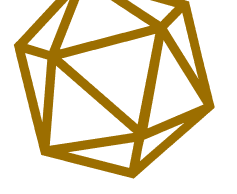 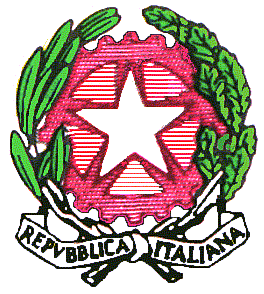 LICEO SCIENTIFICO STATALE“S. CANNIZZARO”Via Gen. Arimondi 14 90143 PALERMOTel 091347266 - Fax 091307957Peo: paps02000l@istruzione.it – Pec: paps02000l@pec.istruzione.itSITO WEB: https://liceocannizzaropalermo.edu.itCodice Fiscale 80014480828Codice univoco per fatturazione elettronica: UFKWWZOggetto: RICHIESTA PARTECIPAZIONE CORSO ADDETTO AL PRIMO SOCCORSOIL/LA SOTTOSCRITTO/A _________________________________________________________ IN SERVIZIO PRESSO CODESTA AMMINISTRAZIONE IN QUALITA’ DI :DOCENTE DI ____________________________ ASSISTENTE AMMINISTRATIVOASSISTENTE TECNICOCOLLABORATORE SCOLASTICOCHIEDEDI PARTECIPARE AL CORSO ADDETTO AL PRIMO SOCCORSO DELLA DURATA DI 12 ORE CHE SI TERRA’ PRESSO CODESTA SCUOLA NEI GIORNI CHE VERRANNO STABILITI DALL’AMMINISTRAZIONE SECONDO LE ESIGENZE ORGANIZZATIVE                                                                                                  FIRMA                                                                                  ______________________________Palermo _____________ALLA DIRIGENTE SCOLASTICA ALLA DSGAdel L.S.S. “S. CANNIZZARO PALERMO